ASIGNATURA DE DIRECCIÓN DE EQUIPOS DE ALTO RENDIMIENTODIRECCIÓN DE EQUIPOS DE ALTO RENDIMIENTOUNIDADES DE APRENDIZAJE DIRECCIÓN DE EQUIPOS DE ALTO RENDIMIENTOPROCESO DE EVALUACIÓNDIRECCIÓN DE EQUIPOS DE ALTO RENDIMIENTOPROCESO ENSEÑANZA APRENDIZAJEESPACIO FORMATIVODIRECCIÓN DE EQUIPOS DE ALTO RENDIMIENTOUNIDADES DE APRENDIZAJE DIRECCIÓN DE EQUIPOS DE ALTO RENDIMIENTOPROCESO DE EVALUACIÓNDIRECCIÓN DE EQUIPOS DE ALTO RENDIMIENTOPROCESO ENSEÑANZA APRENDIZAJEESPACIO FORMATIVO DIRECCIÓN DE EQUIPOS DE ALTO RENDIMIENTOCAPACIDADES DERIVADAS DE LAS COMPETENCIAS PROFESIONALES A LAS QUE CONTRIBUYE LA ASIGNATURADIRECCIÓN DE EQUIPOS DE ALTO RENDIMIENTOFUENTES BIBLIOGRÁFICAS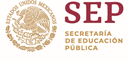 LICENCIATURA EN INNOVACIÓN DE NEGOCIOS Y MERCADOTÉCNIAEN COMPETENCIAS PROFESIONALES 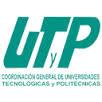 CompetenciasDesarrollar y dirigir organizaciones a través del ejercicio ético del liderazgo, con enfoque sistémico para contribuir al logro de objetivos estratégicos.CuatrimestreNovenoHoras Teóricas12Horas Prácticas18Horas Totales30Horas Totales por Semana Cuatrimestre2Objetivo de AprendizajeEl alumno determinará las características, grado de madurez y efectividad de los grupos de trabajo a través de un diagnóstico, para capitalizar sus fortalezas y generar sinergias.  Unidades de AprendizajeHorasHorasHorasUnidades de AprendizajeTeóricasPrácticasTotalesGrupos y necesidades6915Liderazgo y manejo de grupos6915Totales121830Unidad de AprendizajeI. Grupos y necesidadesHoras Teóricas6Horas Prácticas9Horas Totales15Objetivo de la Unidad de AprendizajeEl alumno determinará las características de los grupos de trabajo a través de un análisis de roles, capacidades, experiencias y actitudes de los integrantes para definir su grado de madurez y efectividad.TemasSaberSaber hacerSerTeorías de las NecesidadesIdentificar los elementos básicos de las teorías de:Condicionamiento operante de SkinnerJerarquía de Necesidades de Maslow"X" y "Y" de McGregorExpectativas de VroomFactores higiénicos de HerzbergCategorizar las necesidades del individuo como resultado de su interacción en la organización Proponer mecanismos de adaptación de los individuos al grupo con base a la satisfacción de sus necesidades y expectativas.ProactivoRespetoResponsabilidad, IniciativaPuntualidadCríticoEspíritu de superación personalAnalítico. Teoría de grupos y comunicaciónDescribir la dinámica de grupos a partir de los elementos que lo integran:Grupos formales, informales y equipos de trabajo Características: tamaño, cohesión, estatutos, roles.Etapas de desarrollo de un grupo: incertidumbre, cuestionamiento,  aceptación, realización y desempeñoGrado de madurez y de pertenencia Ética, moral y conciencia grupalRelaciones interpersonales afectivas Habilidades y actitudes Comunicación: efectiva, formal e informal, ascendente, descendente y lateralIdentificar las técnicas de evaluación de dinámica de grupos: sociograma, entrevistas, observación.Diagnosticar la dinámica de grupo de un equipo de trabajoProactivoRespetoResponsabilidad, IniciativaPuntualidadCríticoEspíritu de superación personalAnalítico. Resultado de aprendizajeSecuencia de aprendizajeInstrumentos y tipos de reactivosCon base en un caso práctico elaborará un reporte que incluya:Descripción del impacto de las expectativas individuales en el grupo Diagnostico de la dinámica del grupo:CaracterísticasEtapas de desarrollo de un grupoGrado de madurez y de pertenencia Ética, moral y conciencia grupalRelaciones interpersonales afectivas Habilidades y actitudes Comunicación: efectiva, formal e informal, ascendente, descendente y lateral1. Comprender los conceptos y teorías que influyen en el desempeño de los individuos y la dinámica de grupo.2. Comprender el procedimiento de aplicación de las técnicas de evaluación de dinámica grupal.3. Analizar la dinámica grupal.Estudio de casoLista de cotejoMétodos y técnicas de enseñanzaMedios y materiales didácticosEstudio de casosInvestigaciónSimulaciónMaterial y equipo audio visualPintarrónImpresos (casos)AulaLaboratorio / TallerEmpresaXUnidad de AprendizajeII. Liderazgo y manejo de gruposHoras Teóricas6Horas Prácticas9Horas Totales15Objetivo de la Unidad de AprendizajeEl alumno gestionará grupos de trabajo utilizando técnicas de manejo de equipos de alto rendimiento para capitalizar sus fortalezas y generar sinergias organizacionales.TemasSaberSaber hacerSerLiderazgoIdentificar los rasgos característicos del liderazgo, considerando los siguientes elementos en el manejo de grupos:Definición de liderazgoDiferencia entre jefe y líderTipos de liderazgo  según Max Weber (autócrata, participativo, rienda suelta)Rejilla Administrativa o Grid GerencialEmpatíaDiferencia entre poder y autoridadEmpowermentCoachingProponer un estilo de liderazgo acorde a las necesidades de un equipo de alto rendimiento.ProactivoRespetoResponsabilidad, IniciativaPuntualidadCríticoEspíritu de superación personalAnalítico. Manejo de GruposDescribir las Técnicas de manejo de grupos:Debate dirigido, actividades recreativas, grupos T, Focus Group, Role-Playing, Sociodrama y foro) para su aplicación en grupos:ColaborativosAltamente productivosMotivadosAutodirigidosy  describir los conceptos de Clima laboral  a) Definición  b) Medición  c) CambioPromover equipos colaborativos y motivados mediante técnicas de manejo de gruposProactivoRespetoResponsabilidad, IniciativaPuntualidadCríticoEspíritu de superación personalAnalítico. Equipos de alto rendimientoDistinguir las características de un equipo de alto rendimientoMiembros que conocen su propósitoRoles y responsabilidades definidosReglas de funcionamiento conocidasIntegrantes que entienden el plan de trabajo y cómo medirloMecanismos efectivos para reuniones, toma de decisiones, solución de problemas, etc.Habilidad para auto corregirseMiembros interdependientesComunicación abiertaDiversidadRelaciones externas efectivasEquipos de alto rendimiento: trabajando con confianza y concienciaProponer estrategias para transformar equipos de trabajo en colaborativos, motivados, autodirigidos y altamente productivos.ProactivoRespetoResponsabilidad, IniciativaPuntualidadCríticoEspíritu de superación personalAnalítico. Resultado de aprendizajeSecuencia de aprendizajeInstrumentos y tipos de reactivosA partir de un caso práctico de equipos de trabajo, elaborará una propuesta de:  Estilo de liderazgo adecuadoTécnicas de manejo de grupos para integrar, motivar y facilitar la colaboraciónEstrategias para convertir el equipo de trabajo en alto rendimiento1.- Comprender los conceptos de liderazgo y clima laboral.2.- Comprender la aplicación de técnicas de manejo de grupos.3.- Comprender las características de equipos de alto rendimiento.4.- Identificar las características, dinámica de grupo y la relación entre individuo-grupo-organización.5.- Proponer estrategias para transformar el grupo de trabajo en equipo de alto rendimiento.EnsayosLista de cotejoMétodos y técnicas de enseñanzaMedios y materiales didácticosEstudio de casosInvestigaciónConferenciasMaterial y equipo audio visualPintarrónImpresos (casos)AulaLaboratorio / TallerEmpresaXCapacidadCriterios de DesempeñoDeterminar las características de los grupos de trabajo a través de un  diagnóstico, que determine: grado de madurez y efectividad  para capitalizar sus fortalezas y generar sinergias.  Realiza un diagnóstico que contiene:Grupos informales identificados,Clima laboral imperante en el área de trabajo,Análisis de la estructura del área o departamento,Análisis del grado de habilitación del trabajador en el puesto,Análisis de fortalezas y debilidades del grupo de trabajoDeterminación del grado  madurez y efectividad del grupo de trabajoIntegrar equipos de trabajo de alto rendimiento identificando: roles, capacidades, experiencias y actitudes de los integrantes para alcanzar los objetivos de la organización.Integra propuesta de:Roles para cada uno de los colaboradores de acuerdo a sus característicasAsignación de funciones, tareas, proyectos o responsabilidadesDefinición de  valores del equipoInterrelación de las aportaciones entre colaborador-grupo-organización Definición de objetivos individuales y grupalesEstablecimiento de mecanismos de evaluaciónDefinición de estrategias de descentralización en la toma de decisionesAutorAñoTítulo del DocumentoCiudadPaísEditorialStephen P. ,   De Cenzo A(1996)Fundamentos de Administración, Conceptos y aplicacionesDistrito  Federal.MéxicoPrentice HallTerry & Franklin(1985)Principios de AdministraciónDistrito  Federal.MéxicoCecsaStone  F, (1996)AdministraciónDistrito  Federal.MéxicoPrentice HallStephen P. ,(1998)La administración en el mundo de hoyDistrito  Federal.MéxicoPrentice HallLeslie W. ,Lloyd L. Byars(1995)Administración Teoría y aplicacionesDistrito  Federal.MéxicoGrupo Editor S. A.Stephen P.,  Coulter M.(1996)Administration.Distrito  Federal.MéxicoPrentice HallCasares A., Siliceo A.(1993)Planeación de Vida y CarreraDistrito FederalMéxicoLimusaHoodgets R.(1989)El supervisor eficienteDistrito  Federal.MéxicoMc. Graw HillMc.Cay J.(1996)Administración del TiempoDistrito  Federal.MéxicoManual Moderno(1999)Enciclopedia ilustrada cumbreDistrito  Federal.México(2002)Diccionario de la Real Academia EspañolaEspaña